 Abril de 2015| Página 1 de 2¿Qué es la tuberculosis (TB)?  La TB es una infección o enfermedad causada por un germen en el pulmón que llega allí mediante la respiración. Existen dos formas de TB: La infección de TB y la enfermedad de TB.¿Qué es la infección de TB?La infección de TB sucede cuando tiene un pequeño número de gérmenes de TB vivos en su cuerpo, pero que no le hacen daño. Las defensas de su cuerpo (su sistema inmune) evitan que causen problemas. Uno se siente bien, no está enfermo y no puede contagiar a nadie con gérmenes de TB. Si está infectado de TB y su sistema inmune se debilita a causa de otra enfermedad o por algún medicamento que tome, su infección de TB puede desarrollarse y convertirse en una enfermedad de TB. La fase de infección a veces se denomina TB “latente” o “durmiente”. ¿Qué es la enfermedad de TB?La enfermedad de TB sucede cuando tiene una gran cantidad de gérmenes de TB habitando en su organismo y éstos causan daños. Generalmente se siente enfermo, y asimismo puede contagiar TB a otros. La enfermedad de TB puede hallarse en cualquier parte del cuerpo pero generalmente afecta a los pulmones. Los síntomas más comunes de la enfermedad de TB son tos, fiebre, pérdida de apetito, pérdida de peso, debilidad, sudores nocturnos y sensación de cansancio. ¿Cómo contraigo TB?Los gérmenes se esparcen por el aire cuando una persona enferma de TB en los pulmones tose, estornuda, habla o canta. La gente que vive, trabaja o pasa mucho tiempo con esta persona comparte el mismo aire. Ésta puede aspirar los gérmenes e infectarse de TB. Uno no puede contraer TB de una persona infectada de TB.¿Puedo contraer TB al compartir alimentos?No. Los gérmenes de TB se esparcen de persona a persona solo a través del aire. Uno no puede infectarse de los gérmenes de TB al compartir o manipular alimentos u otros objetos.¿Quién está en riesgo de contraer una infección de TB?La gente en riesgo de contraer una infección de TB es aquella que ha tenido contacto con una persona enferma al momento que tosía sus gérmenes de TB en el aire. La gente que ha vivido en partes del mundo en donde hay mucha TB tiene riesgo de estar infectada. ¿Existe una prueba para la infección de TB?Sí. Hay dos pruebas diferentes para la infección de TB, una prueba de sangre y una prueba de piel. Con cualquiera de las pruebas se puede averiguar si tiene gérmenes de TB en su cuerpo. Para la prueba de sangre, se le hace una pequeña extracción. Para la prueba de piel, se le coloca una pequeña cantidad de líquido bajo la piel del antebrazo. Tiene que volver en dos o tres días para que su médico o enfermera pueda leer los resultados de la piel. Si su prueba es positiva, significa que tiene los gérmenes de TB y su médico le puede ordenar una radiografía de pecho para asegurase que no tenga la enfermedad de TB. Abril de 2015| Página 2 de 2¿Se puede tratar la infección de TB?Sí. Su médico o enfermera le puede dar uno o más medicamentos para tratar la infección de TB. Debe tomarlos durante 3 a 9 meses, dependiendo del medicamento. Es importante tomar estos medicamentos para que la infección de TB no se convierte en enfermedad de TB.¿Se puede tratar la enfermedad de TB?Sí. Si tiene la enfermedad de TB, deberá tomar varios medicamentos durante por lo menos 6 meses para curarla.¿Qué es la enfermedad de TB resistente a las drogas?La enfermedad de TB resistente a las drogas es causada por gérmenes de TB que no se pueden matar con medicamentos comunes. Si tiene esta enfermedad, es posible que tenga que tomar más y diferentes medicamentos contra la TB durante por lo menos 12 meses. La TB puede volverse resistente a las drogas si usted no toma los medicamentos de acuerdo a las indicaciones o si los deja de tomar antes de concluir el tratamiento. También puede contagiarse de TB resistente a las drogas si los gérmenes que respiró venían de una persona con TB resistente a las drogas. ¿Qué es la BCG?La BCG es una vacuna contra la TB que se administra en países en donde es común esta enfermedad. Ayuda a evitar que niños pequeños y lactantes contraigan la enfermedad de TB. En el mejor de los casos, la BCG protege a niños de hasta 5 años, y a veces no los protege en absoluto. Es raro su uso en los Estados Unidos.¿Puede la vacuna BCG causar una prueba positiva de TB?La BCG no causa una resultado positivo en una prueba de sangre. Un resultado positivo de la prueba de TB de la piel es causado generalmente por los gérmenes en su cuerpo, no por la vacuna BCG.Para más información sobre la TB, comuníquese con la Junta de Salud de su ciudad o pueblo o con el Programa de Tuberculosis del Departamento de Salud Pública de Massachusetts al (617) 983-6970 o en  https://www.mass.gov/tuberculosis.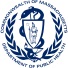 